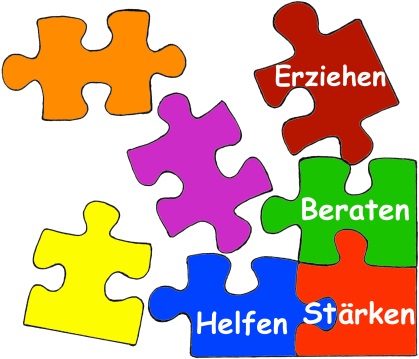 Beratungs- und Förderzentrum Homberg 	August-Vilmar-Straße 434576 Homberg/ Efze 	Datum:__________________Betr.: 	Meldung eines Kindes mit erheblichen Schwierigkeiten beim Lernen und/ oder der sozialen-emotionalen ENTWICKLUNG Wir bitten um BeratungName des Kindes:	_________________Geburtsdatum:	___________________Wohnort:	________________________Geburtsort:	_______________________Klasse:	___________________________Klassenlehrer / in:	__________________Telefon:	__________________________Land:____________________________Anschrift der Sorgeberechtigten/ Eltern :Straße:	..............................................................................................................................Wohnort:	..............................................................................................................................Telefon:	..............................................................................................................................Auftrag an das Beratungs- und Förderzentrum  – Ziel der BeratungKurzbericht/ stichpunktartig  zum Entwicklungsstand des Kindes Sprache:	Lesen:Schreiben:Rechnen:Mitarbeit / LernverhaltenSozialverhalten:Besondere Auffälligkeiten / Schwierigkeiten:Zusammenarbeit mit dem Elternhaus:Angaben zur KlasseKlassenstärke :Niveau der KlasseDie Eltern wurden über die beantragte Beratung am .............................. informiert.Die Eltern sind mit der beantragten Beratung einverstanden / nicht einverstanden.Bisherige Maßnahmen zur Überwindung bestehender Schwierigkeiten :(Bitte ankreuzen und gegebenenfalls näher erläutern)	Spieltherapie	Familien-Erziehungsberatung	Sprachheiltherapie	Lese-Rechtschreibförderung	Päd. Frühförderung	Zurückstellung	Klassenrücknahme	Ergotherapie	Krankengymnastik	Legasthenikertherapie	Vorklasse	Klassenwiederholung	Nachhilfeunterricht	Vorklasse	Jugendhilfe	____________________	____________________	____________________	____________________	_____________________	Hausaufgabenhilfe	Einzelförderung in   .......................................................	Binnendifferenzierende Unterrichtsmaßnahmen in ..........................................Datum :.................................	—————————————————	Unterschrift Klassenlehrer / inSichtvermerk / Stellungnahme der Schulleitung :Datum : .............................	————————————————	Unterschrift SchulleitungVor Einschaltung des BFZ bitte …sprechen Sie mit den Eltern und informieren Sie die Eltern über die Unterstützungsangebote des BFZlassen Sie die Einverständniserklärung unterschreibensichten Sie die Schüleraktedokumentieren Sie bitte alle bisherigen Maßnahmen in der SchülerakteBitte das Deckblatt der Schülerakte in Kopie mit anhängen. DankeZurückstellung vom Schulbesuch ://Vorklasse://1. Schulbesuchsjahr ://2. Schulbesuchsjahr://3. Schulbesuchsjahr ://4. Schulbesuchsjahr ://5. Schulbesuchsjahr://6. Schulbesuchsjahr ://Schulwechsel:Eltern des Kindes :Mutter:Vater:Pflegeeltern/Sorgeberechtigte: 